Deutscher Caritasverband e.V.Referat Migration und IntegrationKarlstraße 40, 79104 FreiburgContact: Vanessa ZehnderPhone: 0761 200-430vanessa.zehnder@caritas.de Caritasverband für die Diözese Hildesheim e.V.Caritasstelle im Grenzdurchgangslager Friedland Heimkehrerstraße 11, 37133 FriedlandContact: Eva Lutter / Johanna HamoodiPhone: 05504 9493664lutter@caritasfriedland.dehamoodi@caritasfriedland.deDate 10th June 2017Project descriptionresettlement.deStrengthening of communication and support structures within the reception processProject duration26th June 2015 – 25th June 2018background Resettlement and humanitarian admission contribute to take responsibility in protracted and urgent refugee situations, in cases when voluntary return to the country of origin or integration in the country of first reception is not an option. Legal and safe access is granted through direct admission of the refugees (mostly registered by UNHCR) into the receiving country.Currently Germany admits 500 refugees annually through the UNHCR resettlement program. In addition, Germany offers 300 resettlement places under the European program.From 2013-2015 humanitarian admission programmes allowed temporary admission of 20,000 refugees from Syria. Further, federal states have created admission programmes offering legal entry to Syrian nationals with relatives in Germany. Similarly, Private Sponsorship Refugee Programmes offer privately financed admission of refugees and are currently under discussion.Relocation programmes aim at redistributing refugees among the European member states. In 2011 Germany participated for the first time by relocating individuals from Malta.Local actors and especially the civil society, e.g. welfare organisations including their migration counselling services, could contribute and be involved to a larger extend. An approach is early communication and improved communication channels regarding expected new arrivals.Project ActivitiesBesides refugees, politics and administration (e.g. Federal Office for Migration, Ministry of the Interior) the project addresses especially the civil society as well as local actors.We support you…… through the website www.resettlement.de providing extensive background information regarding the different admission programmes, relevant actors and legal frameworks … with a newsletter including recent developments and events concerning the subject of resettlement and humanitarian admission … by hosting an annual event and several regional conferences with a special focus on this subject… as speakers with tailored input to resettlement and humanitarian admission at your conference in the context of refugees and asylum… in cases of general questions regarding admission procedures as well as the legal and social frameworks Please also contact us…… providing questions, your experiences and suggestions concerning the subject of resettlement and humanitarian admissioncontactDeutscher Caritasverband e.V. 		Caritasverband für die Diözese Hildesheim e.V.Referat Migration und Integration 		Caritasstelle im Grenzdurchgangslager Friedland Vanessa Zehnder 			Eva Lutter / Johanna HamoodiPhone 0761 200-430 			Phone 05504 9493664E-Mail vanessa.zehnder@caritas.de		E-Mail	lutter@caritasfriedland.de				hamoodi@caritasfriedland.deATCR Co-Chair:			ATCR Co-Chair:Deutscher Caritasverband e.V.		Deutscher Caritasverband e.V.		Referat Migration und Integration 		Referat Migration und IntegrationPatricia Reineck 			Elena KneževićPhone 0761 200-582 			Phone 0761 200-370E-Mail patricia.reineck@caritas.de		E-Mail elena.knezevic@caritas.de		This project is co-financed by the Asylum, Migration and Integration Fund.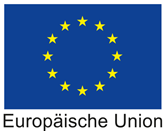 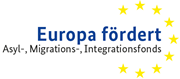 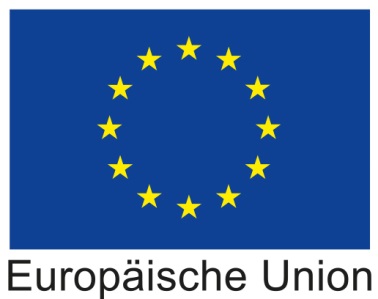 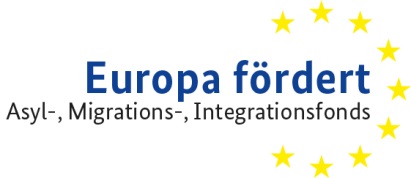 